Проект развития форм творческого семейного досуга «КРЕАТИВИМ ВМЕСТЕ»Организация-заявитель: муниципальное бюджетное учреждение дополнительного образования «Центр внешкольной работы» Юридический и фактический адрес: 663330, Красноярский край, город Норильск, район Талнах, улица Михаила Кравца, дом  16Руководитель проекта: Мартынова Светлана Юрьевна, директор e-mail: mbu.do.cvr@yandex.ru, сайт: cvr-t.ucoz.ru, телефон: (3919) 37-41-00Территория реализации проекта: район Талнах города Норильска Красноярского краяПродолжительность проекта: 01.03.2020-31.03.2021Финансовое обеспечение проекта: запрашиваемая сумма 363400,00 руб, полная стоимость проекта 590560,00Банковские реквизиты663330  РФ  Красноярский край, г.Норильск, район Талнах, ул.Михаила Кравца, 16.ИНН 2457040782  КПП 245701001Финансовое управление Администрации города Норильска(МБУ ДО «ЦВР»  л/сч 20013103400, отдельный л/сч  21013103401)р/сч 40701810700003000001 в РКЦ  Норильск  г. НорильскБИК  040495000Идентификатор платежа: 08;00000000000000000180; 04729000;0;0;0;0;0. Назначение платежа: Доп.Эк 820, наименование платежа - благотворительный взносИнформация о деятельности организации МБУ ДО «Центр внешкольной работы» (далее – Центр) создан в 1978 году, является некоммерческой организацией, обеспечивающей оказание дополнительных образовательных услуг на бесплатной основе детям, подросткам, молодежи (в возрасте от 6 до 18 лет). Миссией учреждения является оказание педагогической поддержки учащимся в их социальном самоопределении, в практической подготовке к жизни и профессиональной карьере в условиях социальных перемен; формирование потребности и готовности самостоятельного приобретения знаний, раскрытие творческого потенциала личности. В Центре трудится 84 человека, из них 54 – педагогические работники. Педагоги дополнительного образования отдела изобразительного искусства, декоративно-прикладного и технического творчества (ИИДПиТТ) на данный момент реализуют 12 дополнительных общеобразовательных программ (по ИЗО и ДПИ). Для реализации проекта имеются внутренние ресурсы:кадровые – 7 педагогов по изобразительной деятельности и 5 педагогов по прикладному творчеству; заведующий отделом ИИДПиТТ; методист; 2 педагога-организатора; техник 1 категории; звукорежиссер; художник-постановщик, способные на качественном уровне обеспечить реализацию проекта, оказать организационно-методическую помощь при подготовке и проведении мероприятий проекта;материально-технические – Центр использует для организации образовательного процесса отдельно стоящее 5-этажное здание, общей площадью 3099,9 м2; в проведении мероприятий проекта будет задействовано 4 учебных кабинета (столы, стулья, интерактивная доска, 2 магнитные доски, 5 мольбертов), актовый зал с установленным оборудованием (проектор и экран для демонстрации презентационных материалов, звуковоспроизводящая аппаратура для проведения мероприятий).  Дополнительные ресурсы:взаимодействие со СМИ – телестудия «Перемена» МБУ ДО «ДДТ» района Кайеркан, (репортажи о значимых событиях); газета «Заполярная правда».интернет ресурс – сайт УО и ДО Администрации г. Норильска, сайт Центра (cvr-t.ucoz.ru); взаимодействие с учреждениями и организациями социума: общеобразовательные школы, МБУ ДО «Талнахская детская школа искусств», МБУ «Комплексный центр социального обслуживания населения», МБУК «Культурно-досуговый центр им. Вл.Высоцкого», МБУ ДО «Дом детского творчества» района Кайеркан.Центр имеет многолетний продуктивный опыт в сфере развития творческих способностей учащихся, ежегодно организует 3 городских конкурса детского творчества; педагоги Центра регулярно проводят творческие мастерские, организуют интерактивные площадки для детей в рамках городских мероприятий.Реализованные  проектыВ течение нескольких лет коллективом были успешно реализованы социально-творческие проекты: «Хоровод дружбы», «Наследие Таймыра», «Народная игра», «Возьмемся за руки, друзья!», «Радуга здоровья»; социальные проекты, получившие гранты: «Дорогу талантам Талнаха», «Познаем. Исследуем. Творим», «Шахматный Олимп» в рамках благотворительной программы «Мир новых возможностей».Краткое описание проектаДанный проект направлен на расширение форм семейного досуга в районе Талнах. Принципиальная позиция определяется тем, что целенаправленно организованная работа с детьми и взрослыми в рамках арт-студии «АртиШок» и открытых мастерских на разных площадках города будет эффективно способствовать творческому взаимодействию детей и родителей, расширению возможностей для пробы себя в разных видах творчества, достижению результатов и личностному росту, поможет включить родителей в творческое сообщество. Взаимодействие в рамках реализации проекта с другими учреждениями и организациями города позволит обеспечить расширение социальной практики, что актуально в условиях территориальной изолированности города Норильска.Партнеры проектаМУ «Талнахское территориальное управление» Администрации города Норильска – помощь в организации мероприятий на площади Горняков для жителей района Талнах.МБУК «Культурно-досуговый центр им. Вл.Высоцкого»– предоставление помещений для проведения открытых мастерских.МБУ ДО «Талнахская детская школа искусств» - работа специалистов в рамках творческих мастерских.МБУ «Комплексный центр социального обслуживания населения» - участие в работе арт-студии, мастер-классах учащихся, попавших в трудную жизненную ситуацию.МБУ ДО «Дом детского творчества» района Кайеркан - освещение мероприятий проекта в СМИ.Актуальность проектаСовременная концепция российского образования во главу угла ставит идею развития интеллектуально-творческого потенциала детей. Одной из ведущих задач определяется формирование творчески развитой личности с устойчивыми ценностными ориентациями. В решении данной проблемы особую значимость приобретает использование возможностей изобразительного искусства и декоративно-прикладного творчества как неиссякаемых источников духовно-нравственных и эстетических ценностей, позволяющих воспитывать у учащихся культуру созерцания окружающей действительности, развивать творческое отношение к ней. Дополнительные общеобразовательные программы, реализуемые в МБУ ДО «ЦВР», направлены на овладение учащимися определенными творческими техниками, что ограничивает возможность детей попробовать себя в других видах творчества. Современное декоративно-прикладное творчество, рукоделие, изобразительное искусство стремительно развиваются, интегрируются, появляются новые техники работы, новые материалы. Все это ведет к повышенному интересу к данному виду деятельности, стремлению осваивать основы новых техник, знакомиться с особенностями современных материалов, творчески сочетать их в своей работе. Кроме этого, наблюдается повышение интереса к проведению развивающего досуга совместно детей и представителей старшего поколения (родителей, бабушек и др.). Социальный опрос на территории выявил интерес взрослых к самореализации в творчестве, получению практических навыков, повышению уровня творческого мастерства. Учитывая имеющийся у Центра многолетний положительный опыт в сфере развития творческих способностей учащихся, продуктивный опыт организации интерактивных площадок для детей в рамках городских мероприятий, выявленный запрос, возникла необходимость в расширении деятельности и создании арт-студии «АртиШок» для детей и родителей. С целью популяризации идеи творческой организации детско-взрослого досуга необходимо также проводить совместные конкурсы, открытые мастерские и мастер-классы в рамках крупных городских мероприятий. Активные формы взаимодействия обеспечат дополнительные возможности для проведения интересного и продуктивного совместного досуга. Цель и задачи проектаЦель: организация новых активных форм творческого взаимодействия детей и родителей, способствующих развитию семейного досуга в районе Талнах.Задачи:Организовать работу арт-студии «АртиШок» по освоению современных техник изобразительного и декоративно-прикладного искусства. Подготовить и провести открытые семейные мастерские и мастер-классы на разных площадках района Талнах.Поддерживать творческие инициативы разных возрастных категорий населения района Талнах, способствовать расширению опыта творческого взаимодействия между детьми и взрослыми.Создать условия для участия семейных творческих работ в городских конкурсах через внесение изменений в положения конкурсов.Формировать эстетический вкус, познавательный интерес к декоративно-прикладному творчеству и изобразительному искусству, стремление детей и взрослых развивать мастерство и творчески самовыражаться.Расширить взаимодействие МБУ ДО «ЦВР» и образовательных учреждений, учреждений культуры города Норильска через организацию арт-студии «АртиШок». Информировать общественность о ходе и результатах проводимой работы через сайт.Целевая аудитория проектаОсновной целевой группой проекта являются дети школьного возраста от 7 до 18 лет и их родители, проявляющие интерес к творческой деятельности, желающие в свободное время интересно организовать свой совместный досуг, реализовать себя в творческом взаимодействии, а именно:учащиеся средних школ и их родители, воспитанники КЦСОН и их воспитатели, не занимающиеся в творческих объединениях, но интересующиеся творческой деятельностью;учащиеся Центра и их родители.Команда проектаОписание и план-график реализации проектаОсновная идея проекта – создание условий для творческого взаимодействия детей и родителей, так как на данный момент в районе Талнах почти нет мест для проведения интересного, продуктивного совместного досуга. С этой целью будет организована система мероприятий на разных площадках района Талнах: творческие мастер-классы и конкурс для детско-взрослой аудитории на площади Горняков, открытые мастерские в МБУК «КДЦ им. Вл.Высоцкого», совместная работа детей и родителей в арт-студии «АртиШок».Результаты совместного творчества талнахские семьи смогут представить на городских конкурсах, для чего в их положения будут внесены изменения и добавлена номинация «Совместное творчество». Кроме этого, участники проекта смогут выразить себя в разных видах творчества (вокал, хореография, ИЗО, ДПИ) на итоговом мероприятии. Проект перспективен. Созданные условия позволят продолжить творческое взаимодействие детей и взрослых на следующих мастер-классах, встречах в рамках студии «АртиШок», обеспечивая дальнейшее укрепление семейных взаимоотношений, творческое развитие и творческую самореализацию жителей Талнаха.Ключевые мероприятия проектаПродвижение проектаИнформация о реализации проекта будет представлена: на сайте МБУ ДО «ЦВР»;на сайтах задействованных образовательных учреждений;через статьи и объявления в газете «Заполярная правда»;через освещение мероприятий телестудией «Перемена» (МБУ ДО «ДДТ»).Риски проектаОжидаемые результаты проектаКоличественные результаты.В мероприятиях примут активное участие:учащиеся средних школ и воспитанники  КЦСОН – около 600 человек;родители, воспитатели КЦСОН – более 200 человек;волонтеры - 60 человек.Будет проведено:3 тематические встречи арт-студии «АртиШок»;3 открытых мастерских для детей и родителей на площадках района Талнах;6 семейных мастер-классов (2 дня) на площади Горняков;  3 конкурса совместного творчества;1 итоговое мероприятие «Семейный вернисаж»;1 выставка совместных творческих работ.Качественные результаты:появление новых форм взаимодействия между детьми и взрослыми на территории района Талнах;укрепление взаимоотношений в семьях, разнообразие продуктивного досуга;повышение мотивации и познавательного интереса к современным творческим техникам, создание условий к их освоению при поддержке специалистов по изобразительному, декоративно-прикладному и фотоискусству;продуктивная самореализация и развитие креативных способностей детей и взрослых;включение родителей в творческое сообщество;появление творческих продуктов совместной деятельности детей и родителей;совершенствование нормативно-правового и программно-методического обеспечения образовательного учреждения; укрепление творческого взаимодействия объединений Центра и усиление эффекта преемственности и взаимообмена положительным опытом между учреждениями.Продолжение проектаРабота арт-студии семейного творчества «АртиШок» будет продолжена и по окончанию проекта, т.к. приобретенное оборудование позволит использовать его ежегодно при проведении творческих, выставочных и конкурсных массовых мероприятий.Планируется, что ежегодно в работе арт-студии будет участвовать не менее 200 учащихся и их родителей. Финансирование будет необходимо на печатные расходы,  призовой фонд и художественные материалы, что будет осуществляться за счет средств организации-заявителя, муниципалитета и личных средств участников.Данный проект имеет перспективу развития в закреплении налаженных связей с учреждениями социума через подготовку совместных мероприятий и проектов. Результаты проекта будут обобщены на городском уровне и могут быть использованы Управлением общего и дошкольного образования Администрации города Норильска, заинтересованными организациями при проведении подобного рода работы с целевыми аудиториями, ориентированными на творческую самореализацию и взаимодействие детско-родительской аудитории. ПриложенияДетализированная смета с пояснениями и комментариями.Письма поддержки МУ «Талнахское территориальное управление» Администрации города Норильска, МБУК «Культурно-досуговый центр им. Вл.Высоцкого»Приложение 1Детализированная смета с пояснениями и комментариямиСводная таблицаОплата труда персонала и привлеченных специалистовКомментарий к бюджету: В связи с тем, что работа в рамках реализации проекта предусматривает дополнительные временные затраты, предусмотрена заработная плата участникам проекта. Расходы, связанные с оплатой труда команды проекта от учреждения, будут обеспечены за счет собственных средств организации-заявителя. Административные расходыКомментарий к бюджету:Мероприятия по проекту, в основном, будут проходить в помещениях Центра, где имеется 1 оборудованный кабинет по изобразительному искусству и 1 – по декоративно-прикладному творчеству, 1 кабинет будет оснащаться непосредственно перед проведением мастерских в соответствии с тематикой, актовый зал для проведения церемоний награждения по результатам конкурсов и итогового мероприятия проекта, которые предполагают большое количество людей (зал на 100 посадочных мест). Мероприятия, проводимые вне Центра также не предусматривают аренду помещений.Для поощрения самых активных участников студии, а также победителей и участников вновь созданной номинации «Совместное творчество» городских конкурсов необходим призовой фонд (часть сувенирной продукции за счет собственных средств организации-заявителя).Командировочные и транспортные расходыКомментарий к бюджету:Запрашиваемая сумма предусмотрена с учетом удаленности территории и высокой стоимости транспортных услуг по доставке оборудования в город Норильск (включая доставку до учреждения).ОборудованиеКомментарий к бюджету:В Центре имеется 1 оборудованный кабинет по изобразительному искусству (столы и стулья, магнитная доска, 5 деревянных мольбертов, основные художественные материалы),  1 оборудованный кабинет по декоративно-прикладному творчеству (столы, стулья, телевизор, магнитная доска, специальное оборудование и основные материалы для прикладного творчества). Для качественной работы арт-студии (встречи организуются в форме движения подгрупп по 3-4 мастерским) необходимо приобрести: 10 мольбертов и к ним 10 табуретов пластиковых для художественных материалов, телевизор (диагональ 55  дюймов) и ноутбук для демонстрации образцов и этапов работы, просмотра тематического материала и повышения познавательной активности участников проекта. Так как телескопические мольберты и пластиковые табуреты легко моются, мобильны, их планируется использовать и для проведения мероприятий на площади, работы на пленэре. Для всех мероприятий вне Центра дополнительно предусмотрено приобретение 5 этюдников. Расходные материалыКомментарий к бюджету:Для повышения эффективности деятельности планируется создавать и раздавать всем участникам мероприятий проекта памятки, технологические карты и буклеты, поэтому необходима закупка картриджей и офисной бумаги. Канцелярские принадлежности будут использоваться в основном при проведении интерактивных мастерских. Разнообразные художественные и прикладные материалы необходимы для изготовления демонстрационных образцов специалистами, творческой работы участников проекта по освоению современных техник ИЗО и ДПИ, украшения сцены и помещений для проектных мероприятий. Аквагрим будет использован при проведении мастер-классов для взрослых на площади.Расходные материалы (бумага, пенокартон ламинированный, рамки, картриджи,) необходимы для печати и оформления выставок творческих работ.Рабочий Центра осуществит работу по изготовлению мобильного стенда-ширмы (2 штуки) из приобретенных металлических рейлингов, планшетов для телескопических мольбертов из ДСП.Элементы питания необходимы для микрофонов при проведении всех массовых мероприятий проекта.Услуги сторонних организацийКомментарий к бюджету:Специалисты сторонней организации привлекаются для оформления сцены шарами к мероприятиям, помощь в оформлении другими материалами окажут волонтеры (учащиеся, педагоги) и художник-постановщик Центра.Монтаж и настройка интерактивного комплекса требуют участия специалистов из сторонней организации. В течение реализации проекта по мере необходимости будет производиться ремонт и обслуживание техники. Для изготовления выставочных рам из пенокартона и мобильных ширм потребуется профессиональная нарезка материалов. С целью проведения мобильных выставок на разных площадках города при проведении мероприятий планируется использование мобильных витрин, для изготовления которых будет привлечена сторонняя организация.Типографические расходыКомментарий к бюджету:В рамках реализации проекта предусмотрено проведение конкурсов и выставок, для оформления которых будет изготовлена мобильная ширма с тематическими баннерами-фонами. По итогам конкурсных мероприятий и работы арт-студии будет проводиться награждение победителей и активных участников дипломами, разработанными для номинации «Совместное творчество». С целью рекламы деятельности в рамках проекта и информирования общественности о его мероприятиях планируется печать афиш и буклетов, информационных листов.Приложение 2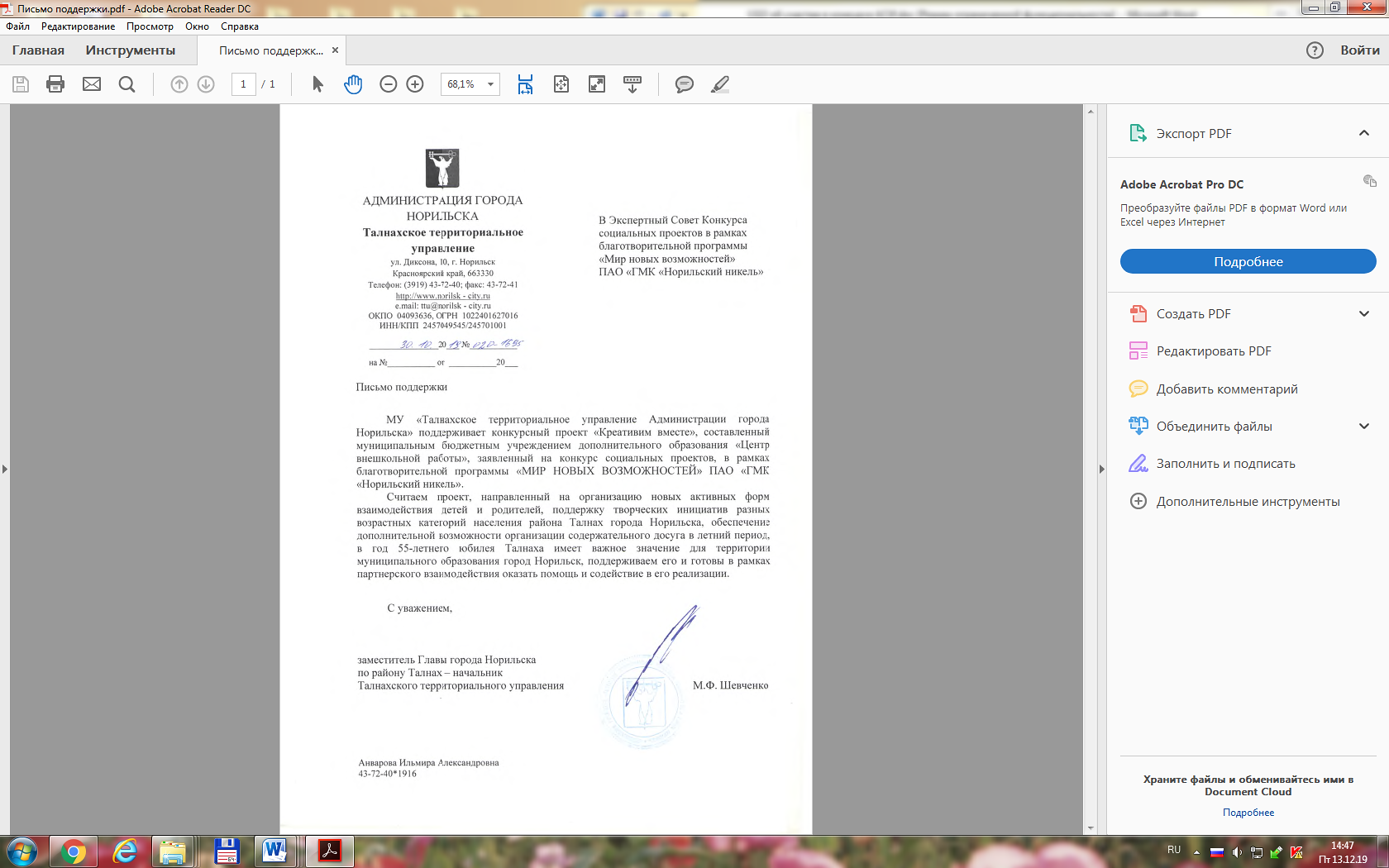 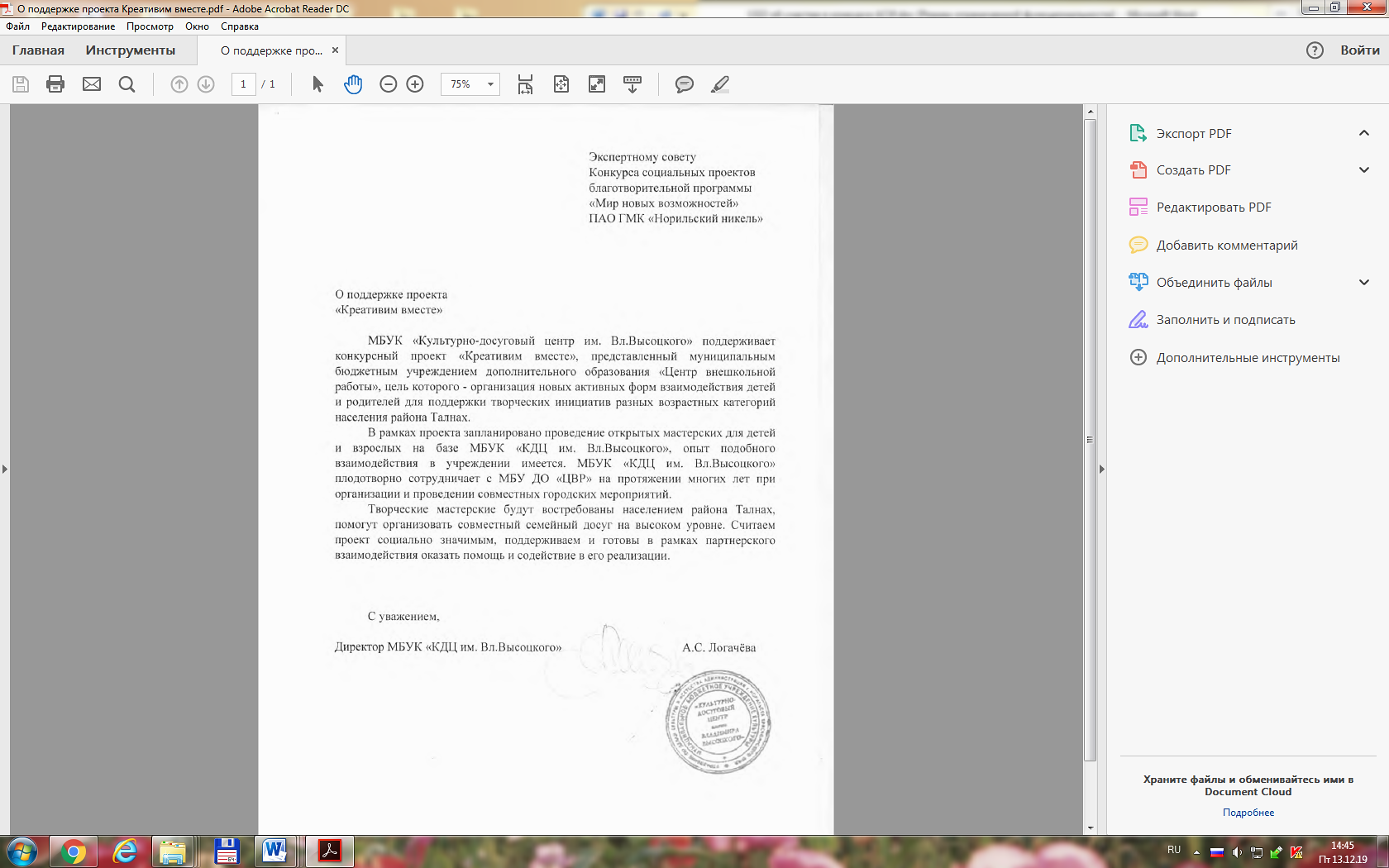 Работники МБУ ДО «Центр внешкольной работы»Работники МБУ ДО «Центр внешкольной работы»Работники МБУ ДО «Центр внешкольной работы»Работники МБУ ДО «Центр внешкольной работы»№Ф.И.О.Должность в организацииЗона ответственности в проекте1.Мартынова С. Ю.ДиректорРуководитель проекта: общее руководство деятельностью, установление договорных отношений с партнерами, контроль деятельности по проекту и расходования средств2.Смолянова И.А.МетодистАналитический менеджер: планирование; подготовка информационной продукции, статейного материала, аналитической документации3.Рубан Е.С.Заместитель директора по АХЧБухгалтер проекта: решение финансовых вопросов, закупка, приобретение оборудования, подготовка финансовой документации4.Стебакова О.Н.Зав. отделомМенеджер проекта: организация проектных мероприятий, работы студии «АртиШок», открытых семейных мастерских5.Баркова К.И.МетодистIT-менеджер: оформление странички на сайте учреждения, размещение материалов на сайте; подготовка и демонстрация презентаций; разработка дизайна баннеров, информационной и наградной продукции7.Савченко М.В.Ермакова Н.А.Колесник Н.А.Филоненко Е.Ф.Назаренко О.П.Педагоги д/оСпециалисты по прикладному творчеству, изобразительному искусству и фотоискусству: проведение мастерских, мастер-классов для детей и родителей, экспертиза работ, консультирование9.Анваров В.Р.Режиссер Техник, рабочий: техническое и музыкальное сопровождение мероприятий; осуществление погрузочно-разгрузочных работ; изготовление мобильных выставочных стендов; монтаж и демонтаж оборудования10.Скрыпник С.Р.Художник-постановщикХудожник-оформитель: оформление зон на площади Горняков, помещений для проведения мастерских, мастер-классов и итогового мероприятия11.Решетникова Л.Б.Педагог-организаторФотокорреспондент: организация фото- и видеосъемки, обработка материалов, подготовка фотоотчетов, помощь в проведении массовых мероприятийДругие участники проектаДругие участники проектаДругие участники проектаДругие участники проекта1.ВолонтерыУчащиеся творческих объединений и педагоги ЦентраПомощь в организации и проведении мероприятий в рамках проекта, участие с концертными номерами в мероприятиях2.Цаль Н.Н.К.п.н., преподаватель МБУ ДО «Талнахская детская школа искусств»Проведение мастер-классов, консультирование участников проекта, экспертиза работ городских творческих конкурсов3.Петрова М.В.Старший воспитатель МБУ «КЦСОН»Координатор работы с воспитателями и детьми Комплексного центра социального обслуживания населения4.Мулламетова   А. А.Педагог дополнительного образования МБУ ДО «Дом детского творчества» района КайерканОсвещение мероприятий проекта в СМИ№ п/пМероприятиеСуть мероприятияСроки проведенияПодготовительный этапПодготовительный этапПодготовительный этапПодготовительный этап1.1.Календарный план-проектРазработка рабочего план-проекта Март 2020Презентация проекта «Креативим вместе» Ознакомление социума с мероприятиями проектаМарт, сентябрь 2020 1.2.Оформление странички на сайте ЦентраСоздание странички на сайте о проектеМарт 20201.3.Приобретение оборудованияЗакупка, доставка оборудованияМарт - июль 2020 1.4.Настройка оборудования сторонней организациейСборка, монтаж, настройка оборудованияАвгуст 2020Основной этапОсновной этапОсновной этапОсновной этап2.1.Разработка информационных материалов, нормативных документовРазработка и печать информационных материалов, наградной продукции, внесение изменений в положения городских конкурсов Март 2020-февраль 20212.2.Работа студии семейного творчества «АртиШок», тема встречи - «Гордость и слава России» Творческие мастерские:- «Этих дней не смолкнет слава!», посвященная 75-летию Победы в ВОВ;- «Космос», посвященная 55-летию выхода в открытый космос (18.03.1965);- «Природные богатства», направленная на развитие экологической культурыМарт 2020(весенние каникулы)2.3.Работа студии семейного творчества «АртиШок», тема встречи - «День народного единства»Творческие мастерские:- «Кукла-оберег»;- «Традиционные народные промыслы»Ноябрь 2020 (осенние каникулы)2.4.Работа студии семейного творчества «АртиШок», тема встречи - «Зимние праздники»Творческие мастерские:- «Новогодний дизайн»;- «Рождественский подарок»Декабрь 2020 (зимние каникулы)2.5.Проведение открытых мастерских для детей и родителей Проведение открытых мастерских на разных площадках района Талнах, направленных на знакомство с современными техниками декоративно-прикладного творчестваМай, сентябрь 2020;январь 20212.6.Проведение семейных мастер-классов «Радуга творчества», посвященных Дню защиты детей, Дню России, Дню шахтера и 55-летнему юбилею Талнаха Семейные мастер-классы на центральной площади района Талнах – площади Горняков:- основы аквагрима;- семейный пленер;- фотомастерская1 и 12июня, 29 августа 20202.7.Конкурс рисунков на асфальте «Краски лета»Конкурс рисунков для детей и взрослых на площади Горняков29 августа 20202.8.Участие в городских конкурсах детского творчества «У нас единая планета, у нас единая семья», «Зимний вернисаж»Подготовка работ, документации для участия в конкурсах в номинации «Семейное творчество»Ноябрь, декабрь 2020 2.9.Итоговое мероприятие «Семейный вернисаж»Программа мероприятия включает:- семейные творческие номера;- выставка совместных творческих работ;- награждение05.03.20212.10.Информирование социума о мероприятиях проектаРазработка информационной продукции и её размещение на страничке сайта ЦентраМарт 2020 – март 2021Заключительный этапЗаключительный этапЗаключительный этапЗаключительный этап3.1.Подведение итогов деятельности в рамках реализации проекта«Круглый стол» участников проекта, планирование работы студии «АртиШок» на следующий годМарт 20213.2.Подготовка отчета о результатах проектаОформление документации, отчета по проектуМарт 2021Дата  МероприятияМесто проведенияЦелевая аудитория11 марта2020Работа студии семейного творчества «АртиШок», тема встречи - «Гордость и слава России»МБУ ДО «ЦВР»Дети, родители (45 человек)Представители детской телестудии «Перемена» - 4 чел.29 августа2020Проведение открытых мастерских для детей и родителей, конкурса рисунков на асфальте «Краски лета», посвященных Дню шахтераПлощадь Горняков района ТалнахДети, родители, пришедшие на праздник (200 человек)5 марта 2021Итоговое мероприятие «Семейный вернисаж»МБУ ДО «ЦВР»Дети, родители, педагоги (90-100 человек),Представители детской телестудии «Перемена» - 4 чел.РискиРешенияНеполучение грантовой поддержкиСокращение численности целевой аудитории; сокращение расходов по проектуУвеличение стоимости заказанного оборудования и его транспортировкиУменьшение количества запрашиваемого оборудованияНесвоевременная доставка оборудованияПеренос сроков проведения мероприятийНеблагоприятные погодные условияПеренос сроков проведения мероприятийЗанятость взрослой категории целевой аудитории проектаПредварительное согласование сроков проведения мероприятий, перенос мероприятий на вечернее время и на выходные дниСтатья расходовЗапрашиваемая сумма(в рублях)Собственный вклад и вклад партнеров(в рублях)Всего(в рублях)Заработная плата (включая налоги)0,00144000,00144000,00Административные расходы 20000,005000,0025000,00Командировочные и транспортные расходы 20000,000,0020000,00Оборудование125300,0035160,00160460,00Расходные материалы125500,0032000,00157500,00Оплата услуг сторонних организаций37200,006000,0043200,00Типографические расходы35400,005000,0040400,00ИТОГО:363400,00227160,00590560,00Должность в проектеСумма в месяц (в т.ч. НДФЛ и страховые взносы)Кол-во месяцевЗапрашиваемая сумма, в руб.Собственный вклад и вклад партнеров, в руб.Всего, в руб.Руководитель проекта3000,0012-36000,0036000,00Менеджер проекта2000,009-18000,0018000,00Аналитический менеджер2000,007-14000,0014000,00Бухгалтер проекта2000,005-10000,0010000,00Специалист по прикладному творчеству2000,004-8000,008000,00Специалист по прикладному творчеству2000,004-8000,008000,00Специалист по изобразительному искусству2000,004-8000,008000,00Специалист по изобразительному искусству2000,004-8000,008000,00Специалист по фотоискусству2000,002-4000,004000,00IT-менеджер2000,005-10000,0010000,00Техник, рабочий 1500,006-9000,009000,00Фотокорреспондент 1000,007-7000,007000,00Художник-оформитель1000,004-4000, 004000, 00Итого:---144000,00144000,00Запрашиваемая сумма, в руб.Собственный вклад и вклад партнеров, в руб.Всего, в руб.Аренда помещений, оборудования---Сувенирная продукция 20000,005000,0025000,00Итого:20000,005000,0025000,00Запрашиваемая сумма, в руб.Собственный вклад и вклад партнеров, в руб.Всего, в руб.Услуги по доставке оборудования 20 000,000,0020 000,00Итого:20 000,000,0020 000,00Запрашиваемая сумма, в руб.Собственный вклад и вклад партнеров, в руб.Всего, в руб.Ноутбук 32000,00-32000,00Телевизор44000,00-44000,00Мольберт телескопический (10 штук)13900,00-13900,00Мольберт деревянный (5 штук)-7500,007500,00Этюдник (5 штук + 2 штуки собственный вклад)30400,0012160,0042560,00Бутафория для фотозон -15500.0015500.00Табурет пластиковый (10 штук)5000,00-5000,00Итого:125300,0035160,00160460,00Запрашиваемая сумма, в руб.Собственный вклад и вклад партнеров, в руб.Всего, в руб.Картридж черный для лазерного принтера7000,00-7000,00Картридж цветной для струйного принтера10000,00-10000,00Бумага для офисной техники (белая и цветная)7000,003000,0010000,00Канцелярские принадлежности (бейджи, клей-карандаш, папки, ножницы, файлы и др.)3000,003000,006000,00Художественные материалы (ватман, бумага для акварели и пастели, кисти, акварель, гуашь, акварельные карандаши и др.)39000,0020000,0059000,00Прикладные материалы (ткань, нитки, фурнитура и др.)10000,002000,0012000,00Аквагрим 2000,002000,004000,00Рамка (12 штук + 5 штук собственный вклад)6000,002000,008000,00Элемент питания (для микрофонов)3500,00-3500,00Пенокартон ламинированный (10 листов)22000ДСП (2 листа)5000,00-5000,00Рейлинги металлические11000,00-11000,00Итого:125500,0032000,00157500,00Запрашиваемая сумма, в руб.Собственный вклад и вклад партнеров, в руб.Всего, в руб.Оформление помещений, сцены, выставочных экспозиций13000,006000,0019000,00Нарезка материалов9000,00-9000,00Ремонт и обслуживание компьютерной техники4000,00-4000,00Изготовление мобильных витрин11200,00-11200,00Итого:37200,006000,0043200,00Запрашиваемая сумма, в руб.Собственный вклад и вклад партнеров, в руб.Всего, в руб.Издание рекламно-информационной продукции, печать дипломов и благодарственных писем  участникам студии, победителям конкурсов5000,005000,0010000,00Изготовление баннера (8 штук)30400,00-30400,00Итого:35400,005000,0040400,00